Vysťahovalectvo Námestova do Ameriky v rokoch 1875 - 1924.Autor:   V Dolnom Kubíne  4. 8. 2015Prehľad vysťahovalcov z Námestova do USA v rokoch 1892 - 1924.V druhej polovici 19. stor sa situácia v Námestove (a na celej Orave) dramaticky zhoršila. Neustálym dedením sa polia pre rodinu zmenšili natoľko, že malé množstvo pôdy nebolo schopné uživiť rodinu. Ťažký život obyvateľov Oravy fundovane a výstižne opísal obvodný notár so sídlom v Rabči v rokoch 1927 – 1935. Text nám pomôže dobre pochopiť príčiny veľkého vysťahovalectva z Oravy.„Počasie je nepriaznivé, aj zima, lebo sa nedá furmančiť. Na poliach jesenná sejba vymrzne, na jar je počasie tak zlé, že sa nedá riadne siať, seje sa neskoro. Chudobný roľník nemá dostatok hnoja, nemá riadne obilie na osivo ani satbu a sadenie nie je dosť silné, aby vzdorovalo silným jarným a jesenným mrazom. Čo zostane a čo by sa dalo zužitkovať, seno, otava a obilie po žatve, nemôže sa zachrániť pre nepriaznivé počasie, zobrať a uskladniť do stodoly a tak zhnije na poli. Takéto úrody, čo sa zrna týka, sa nedajú na ľudskú potrebu mlieť, slama a potrava pre dobytok upotrebovať, lebo z toho ochorie. Toto sa opakuje z roka na rok. Postupne tak ako má tunajší maloroľník menej príjmov, dôchodkov, zárobkov, nemôže si zadovážiť dostatok umelého hnojiva, jedinej podmienky tohto hospodárstva. Tunajší roľník spotrebuje slamu na kŕmenie dobytka, na stelivo používa mach a smrečinu. Do hnoja tečie dažďová voda, ktorá to najlepšie z hnoja vymyje tak, ako na poliach prudké jarné dažde a jesenné lejaky odplavia aj hnoj aj humus. Je vôbec nešťastie tohto obyvateľstva, že sa tu musí trápiť a hospodáriť na poli, ktoré je viac menej už od prírody predestinované na to, aby tu bolo výlučne len lesné hospodárstvo, chov dobytka a ovčiarstvo. Je smutný osud tunajšieho obyvateľstva, ktoré nedopracuje toľko obilia s úmornou prácou za pol roka, koľko mu je potrebné na celoročnú výživu. Pre týchto úbožiakov by bolo potrebné, aby aspoň polovička bola kolonizovaná na lepší kraj ... maloroľník nie je v stave vyživiť rodinu, zaplatiť dane a úroky zo svojich dlhov. Ostáva im predať hospodárstvo, inak ho postihne exekúcia“. Boli tri možnosti riešenia katastrofálnej situácie: Intenzifikáciou poľnohospodárskej výroby získať viac potravín, ktorá však v daných podmienkach nebola možná. Odsťahovať sa do mesta a zamestnať sa v rozvíjajúcom priemysle. Na Orave sa však priemysel vôbec nebudoval, preto sa niekoľko rodín vysťahovalo za prácou do Budapešti, ktorá sa rýchlo rozrastala a poskytovala obmedzené množstvo práce. Preto im zostávalo iba:Vysťahovať sa za prácou do USA. V USA sa po skončení Občianskej vojny v ktorej zvíťazil priemyselný Sever prudko rozvíjal prie-mysel a Amerika potrebovala veľké množstvo nových pracovných síl. Preto sa majitelia baní v roku 1877 rozhodli, že aj na Slovensko pošlú agentov, aby verbovali robotníkov pre banský a oceliarsky priemysel v USA. Amerika poskytovala pracovné príležitosti aj pre nekvalifikovaných robotníkov a zárobok bol v porovnaní s Uhorskom niekoľkonásobne vyšší. V rokoch 1875 až 1914 emigrovalo do Spojených štátov viac ako 620 000 Slovákov. Na rozhodnutí vysťahovať sa do USA mala vplyv aj stupňujúca sa maďarizácia. Deti v školách sa učili po maďarsky, na úradoch sa komunikovalo v maďarskom jazyku, všetky dokumenty boli v ma-ďarčine a na obchodoch a budovách boli maďarské nápisy. Všetko presviedčalo obyvateľov Námestova že nie sú Slováci ale Maďari. To viedlo k oslabeniu vzťahu k domovu a uľahčilo rozhodovanie o ceste za more.Aj v Námestove boli agenti verbovať na prácu do Ameriky, boli tu tiež agenti lodných spoločností, ktorí dávali informácie o cestovaní a dali sa u nich kúpiť aj lodné lístky. Objavili sa aj prevádzači na územie Poľska, cez ktoré sa dalo bez pasov „na čierno“ dostať do prístavu Hamburg a ušetriť peniaze a energiu na vybavovanie pasu.Veľká časť vysťahovalcov sa neplánovala usadiť v USA natrvalo. Plánovali niekoľko rokov tam pra-covať, našetriť doláre a s úsporami sa vrátiť domov; kúpiť pôdu, postaviť murovaný dom a žiť v lepšom sociálnom postavení. Ktorí sa rozhodli v Amerike natrvalo usadiť, predali svoje pole, dom a ostatný majetok, tým získali paniaze na cestu a na usadenie sa v novej vlasti. Na cestu si brali oblečenie, peniaze a najmä stravu.Počet vysťahovalcov z Námestova.Počet vysťahovalcov z Námestova (aj z celej Oravy) nebolo možné donedávna zistiť. Nezachovala sa evidencia vydaných pasov pred rokom 1914, žiadosti o vydanie pasu sú nekompletné, náhodne roztrúsené v archíve župy. Tiež sa neviedla evidencia cestujúcich do Ameriky. Okrem toho veľa ľudí odchádzalo do Ameriky bez pasu, „na čierno“ mimo evidenciu. Župní úradníci odhadovali, že takto vycestovala veľká časť vysťahovalcov, proti čomu sa robili aj policajné opatrenia, ale neúspešne. Preto v monografiách jednotlivých obcí je stať o vysťahovalectve napísaná len všeobecne bez kon-krétnych údajov; je to  biele miesto v dejinách obce. 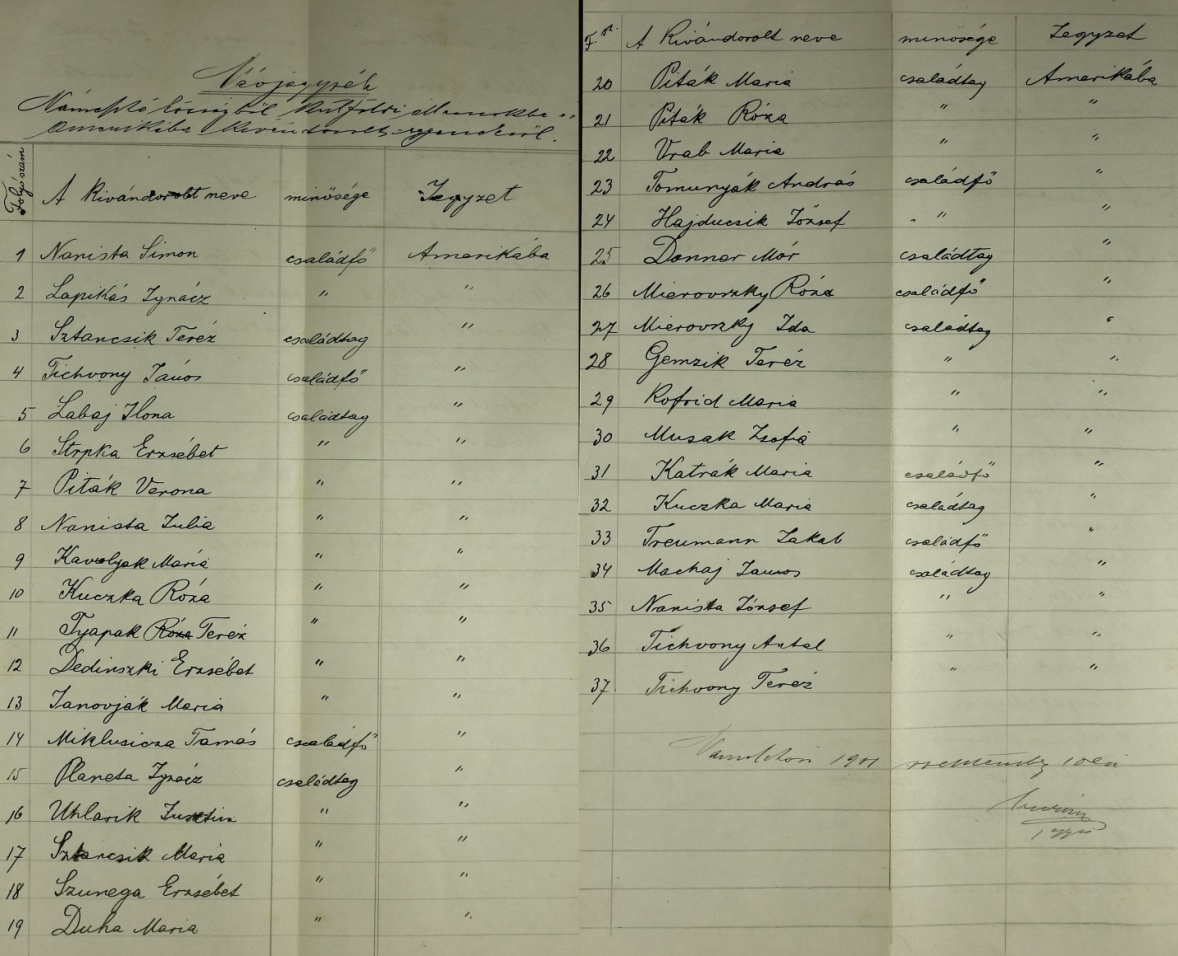 Richtárov zoznam z r.1901.V župnom archíve sa zachovali menovité zoznamy vysťahovalcov do Ameriky z jednotlivých obcí v dobe od r 1875 do októbra 1901, ktoré na príkaz župana vypracovali richtári a obvodní notári. Tieto zoznamy výborne doplňujú americké pramene, pretože uvádzajú aj vysťahovalcov z Ná-mestova  pred rokom 1892, ktorí v sprístupnenej americkej evidencii nie sú. V zozname je 23 vysťahovalcov do Kanady a 14 do USA; spolu 37 vysťahovalcov. 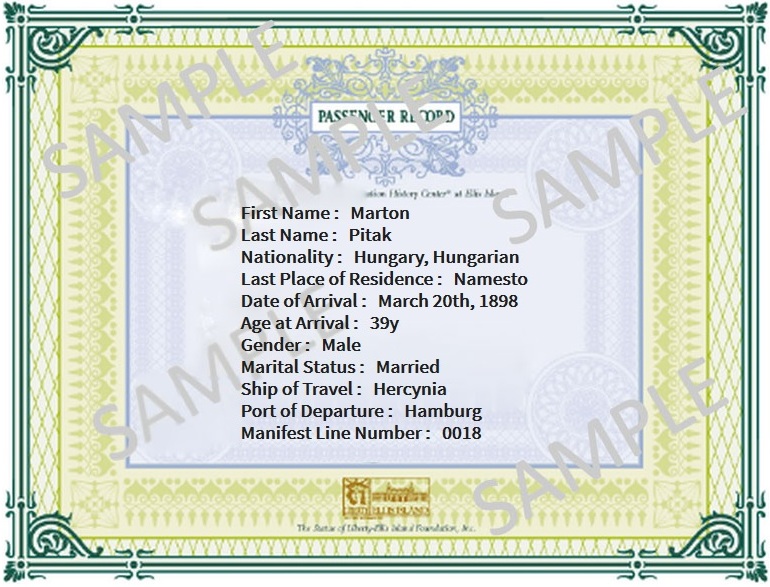 Ukážka registrácie Martina Pitáka z Námestova v USA.Americké úrady umožnili prístup do evidencie prisťahovalcov Imigračného úradu na Ellis Islande v New Yorku, kadiaľ prešli všetci prisťahovalci v rokoch 1892 – 1924. To bola doba v ktorej vycestovala drvivá väčšina emigrantov z Námestova. Vyhľadávanie sťažovalo, že mená a názvy boli písané maďarským pravopisom a pri prepisovaní do evidencie americkí  imigrační úradníci ešte viac skresľovali slovenské mená. Napriek uvedeným problémom nám to umožnilo podľa mena a miesta pôvodného pobytu vyhľadať 349 vysťahovalcov z Námestova. V zozname sú všetci ktorí pristáli pri brehoch Ameriky; s pasom alebo bez neho. V tabuľke uvádzam všetky údaje ktoré sú v evidencii, mená vysťahovalcov a názvy obcí uvádzam tak ako sú v origináli.Podľa veku najväčšiu skupinu tvorili vysťahovalci vo veku 15 – 20 rokov -  110 osôb tj. 31,5%, nasledovala skupina 31 - 40 rokov 62  (16,6%), priemerný vek 22,5 rokov. Vysťahoval sa  približne rovnaký počet mužov a žien. Celkovo sa vysťahovalo 181 mužov, tj. 51,9%, žien 168 tj. 48,1%. Z mužov bolo ženatých 89 (49,2%), slobodných 92 (50,8%); ženy vydaté 42 (25,0%), slobodné 126 (75,0%). Najviac Námestovcov pristálo v New Yorku v r. 1905 – 42 (12%) osôb, na druhom mieste v roku 1907 40 (11,5%) osôb.Cesta do prístavu.Keď boli so všetkým pripravení vydali sa z Námestova na ďalekú cestu. Zvyčajne ich sprevádzal agent lodiarskej spoločností, ktorí im pomáhal orientovať sa v novej neznámej situácii. Vysťahovalci ktorí mali pas cestovali väčšinou železnicou južnejšou trasou do prístavu Brémy (132 osôb), tí ktorí pas nemali, odchádzali „na čierno“ a cestovali spravidla severnejšou trasou cez územie Poľska a Nemecka do severnejšie položeného prístavu Hamburg (179 osôb). Iba niekoľko osôb využilo prístavy Rotterdam /19 osôb/, Cuxhaven /10 osôb/, Cherbourgh /4 osoby/, Southampton /2 osoby/, Liverpool a Le Havre /po 1 osobe/. V prístave sa ubytovali v prístavných barakoch, v ktorých čakali na loď. Zakúpili si lodné lístky (pokiaľ ich už nemali zakúpené doma od agenta lodnej spoločnosti) do najlacnejšej 3. tzv. „vysťahovaleckej triedy“. 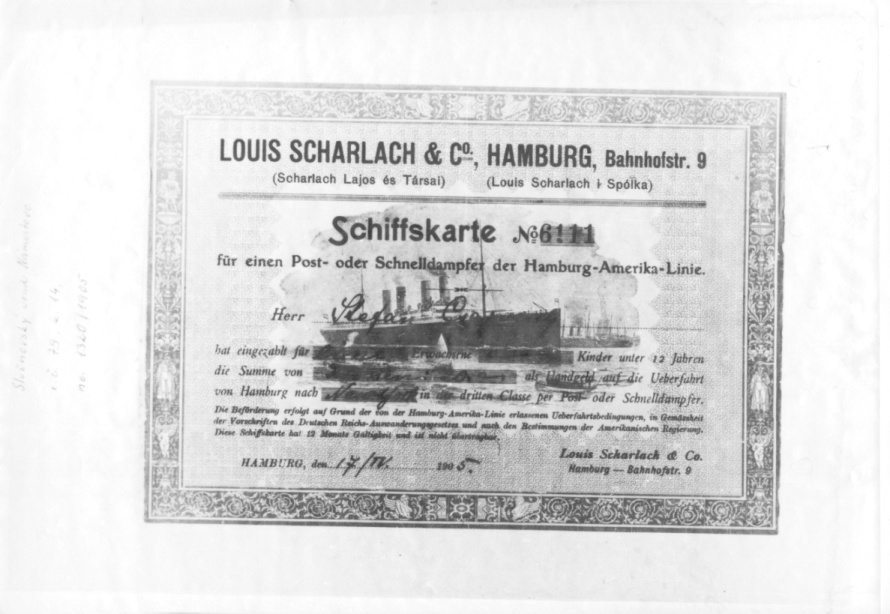 Lodný lístokV prístave bol vypracovaný zoznam cestujúcich, ktorý obsahoval meno vysťahovalca, posledné miesto pobytu a odpovede na 29 otázok. Tento dokument po príchode do USA odovzdal kapitán lode americkým úradníkom, ktorým slúžil na posúdenie spôsobilosti prisťahovalca usadiť sa v USA.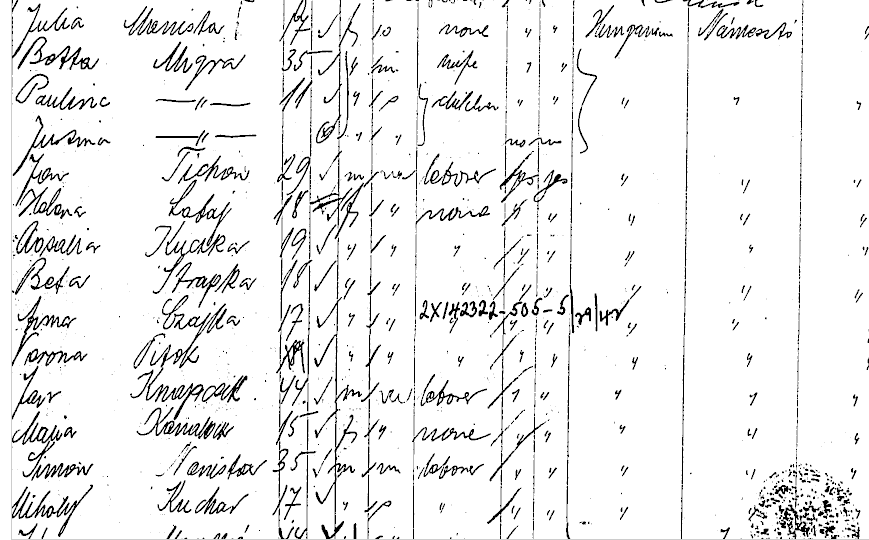 Lodný zoznam vysťahovalcov.Vysťahovalci cestovali do Ameriky na veľkých parníkoch, ktoré boli postavené koncom 19. a začiatkom 20. storočia. Boli konštruované na prevoz veľkého množstva chudobných vysťaho-valcov z Európy do USA.Lode na ktorých sa plavili Námestovci z Erópy do USA:   Kronprinz Wilhelm /40/, Blucher /26/, Deutschland /23/, Pretoria /18/, Pennsylvania /14/, Graf Waldersee /14/, Columbia /13/, Barbarossa /11/, Rijndam /11/, George Washington /11/, Kaiserin Auguste Victoria /7/, Prinz Friedrich Wilhem /7/, Kronprinzessin Cecilie /6/, Furst Bismarck /6/, Grosser Kurfurst /6/, Main /2/, Kaiser Wilhelm II /7/, Amerika /7/, Batavia /6/, Cap Frio /5/, President Lincoln /5/, Chemnitz /4/, Yorck /4/, Auguste Victoria /3/, President Grant /3/, Statendam /3/, Konigin Luise /3/, Neckar /3/, Abraham Lincoln /3/, Rotterdam /3/, Lahn /2/, Kaiser Wilhelm der Grosse /2/, Rhein /2/, Patricia /2/, Nieuv Amsterdam /2/, America /2/, Palatia /1/, Breslau /1/, Phoenicia /1/, Belgravia /1/, Bremen /1/, Trave /1/, Suevia /1/, Gera /1/, Gneisenau /1/, Caronia /1/, Oldenburg /1/, Oropesa /1/, Princess Matoika /1/, President Roosevelt /1/, Volendam /1/, Cassel /1/, Hercynia /1/.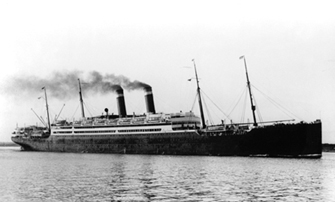 Parník  „Amerika“ bol spustený na vodu v Belfaste v r. 1905. Viezol celkom 897 pasažierov, z toho 1. triedy 420, 2. triedy 254 a 3. triedy 223 pasažierov. 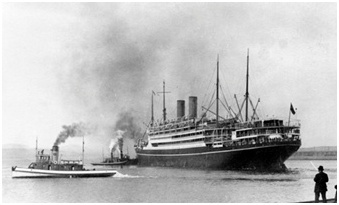 Parník „Kaiserin Auguste Victoria“ bol spustený na vodu v Štetíne v r. 1905. V tom čase bol najväčšia loď na svete. Viezol celkom 2 996 cestujúcich, z toho 1. triedy 652, 2. triedy 286 a 3. triedy 2 058 pasažierov. PlavbaCestujúci 3. triedy boli umiestnení v podpalubí, v malých izbách ležali ľudia na regáloch na jedno-duchom slamníku, spolu muži, ženy aj deti. Strava bola minimálna, väčšinou sa museli stravovať zo svojich zásob. Pitná voda sa rozdávala na prídel len v časových intervaloch, alebo len raz do dňa. Hygiena bola nedostatočná, vzduchu v izbe málo, mnohých premáhala morská nemoc. 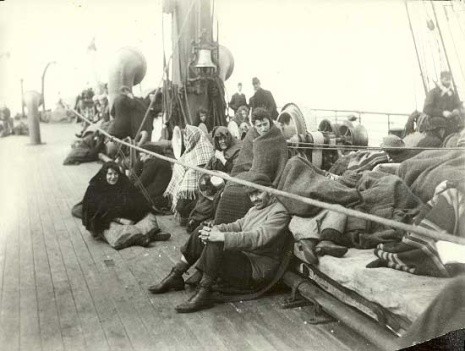 Vysťahovalci na lodi. Rok 1892.Po 15 až 60-tich dňoch – podľa rýchlosti plavby  - pristála loď v prístave, pri móle East River v New Yorku. Vysťahovalci 3. triedy boli prevezení člnmi alebo trajektami na ostrov Ellis Island, kde sídlil Imigračný úrad a kde museli Námestovci prekonať poslednú prekážku na ceste za lepším životom.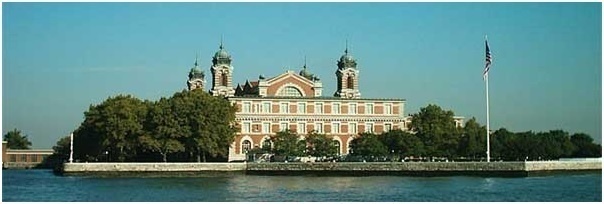 Budova Imigračného úradu dnes. V budove je múzeum prisťahovalectva „Ellis Island Immigration Museum“.Imigračný úradV rokoch 1820 – 1892 sídlil Imigračný úrad na juhu Manhattanu v prístave Castele Garden. Odtiaľ ho presťahovali na ostrov Ellis Island, kde v tieni Sochy Slobody postavili novú budovu z „Gruzíns-kej borovice“ a otvorený bol 1.1.1892. Tento ostrov sa premenil na malé mesto, v ktorom sa nachádzal nový Imigračný úrad, súd, škola, nemocnica, obchody a ubytovne. Večer 17. júna 1897 budova do základov vyhorela. Okamžite začali stavať novú „ohňovzdornú“ budovu otvorenú 17. decembra 1900 a v tento deň prijali 2 251 prisťahovalcov. Cez tento ostrov prešlo medzi rokmi 1892 až 1954 do Ameriky viac ako dvanásť miliónov (uvádza sa aj 17 milionov) prisťahovalcov. V novembri 1954 bol Ellis Island oficiálne uzavretý. V r. 1965 vyhlásili Ellis Island za súčasť Sochy slobody, ktorá bola postavená na susednom ostrove, za Národný pamätník. Po dôkladnej rekonštrukcii otvorili ostrov pre verejnosť a v budove Imigračného úradu zriadili múzeum „Ellis Island Immigration Museum“. Múzeum prijalo takmer 2 milóny návštevníkov ročne.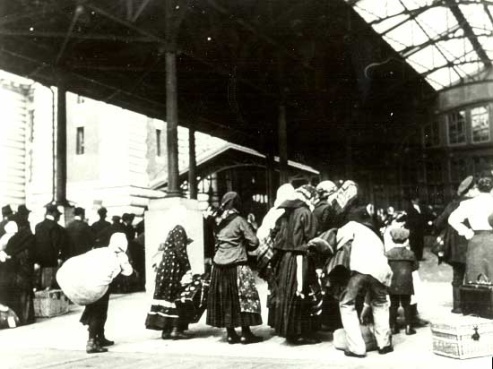 Čakanie pred vchodom do Imigračného úradu na lekársku prehliadku a vstu-pný pohovor s prisťahova-leckým úradníkom.Kontrola na Imigračnom úrade.Vláda Spojených štátov zaviedla regulačné opatrenia. Do krajiny nesmeli vstúpiť: chorí, najmä na infekčné nemoci, negramotní, a úplne nemajetní – prisťahovalec musel mať majetok, min. 10 dolárov v hotovosti, alebo sponzora. ktorý by sa za neho zaručil. Preto musel každý imigrant absolvovať lekársku a právnu kontrolu. Po prevezení na ostrov Ellis Island oddelili mužov od žien a detí. Všetkých zoradili do radu a čakala na nich vstupná zdravotná prehliadka. Prehliadka začala už pri vstupe do hlavnej haly. Do haly viedli schody, na konci ktorých stál lekár a pozoroval prichádzajúcich hore schodmi. Všímal si, či niektorý z nich nekríva, či nie je veľmi zadýchaný, či sa u neho navonok neprejavuje nejaká fyzická, psychická alebo motorická porucha. Následne ich kontroloval očný lekár, ktorý po rýchlom zbežnom vyšetrení rozhodol, či dotyčný pokračuje ďalej, alebo ho poslal na detailnejšie vyšetrenia, alebo ho hneď vrátil na parník, ktorým pricestoval do krajiny, odkiaľ prišiel. Od očného lekára ho poslali na ďalšie vyšetrenia, kde sledovali duševné či fyzické deformácie, nákazlivé choroby, tehotenstvo, pohlavné choroby a podobne. Po každom vyšetrení prisťahovalcovi na hruď napísali kriedou nejaký znak, ktorý predstavoval v skratke jeho diagnózu. Po vyšetreniach čakal prisťahovalca pohovor s úradníkom, ktorý mal pred sebou spis o všetkom, čo sa jeho osoby týkalo. Tento spis bol doplnený o jeho chorobopis, ktorý mu tam lekári urobili. 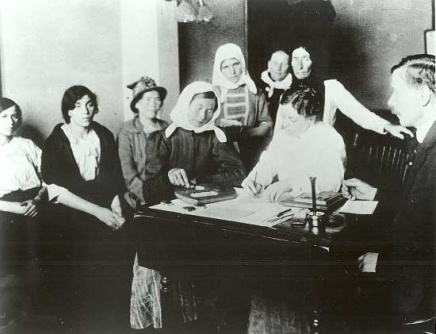 Lekárska prehliadkaVšetky tieto náležitosti boli podrobne skúmané a na ich základe sa úradník rozhodol, či prisťa-hovalca do krajiny pustí, alebo nie. Úradníkovi často pomáhal tlmočník, keďže väčšina prisťa-hovalcov neovládala anglický jazyk. Každému bolo položených tridsať dva otázok, v ktorých sa ho pýtali na jeho meno, vek, povolanie, krajinu pôvodu, či je vzdelaný, či vie písať, čítať, koľko peňazí si nesie so sebou a podobne.Ak mali kontrolovaní nejaké problémy umiestnili ich do tzv. „väzby“. Napríklad ženy s deťmi, ktoré cestovali samé, museli v tejto väzbe počkať, kým pre nich neprišiel ich manžel. Ľudia, ktorí cestovali bez peňazí, museli počkať na niekoho, kto im prinesie peniaze, alebo sa za nich verejne finančne zaručí. Chorí a tehotné ženy boli nútené ostať v nemocnici. Zločinci a políciou hľadané osoby boli hneď zadržané a vyhostené. Táto väzba trvala pre niekoho pár hodín, pre iného pár dní, no našli sa aj takí, ktorí tam strávili niekoľko mesiacov. Približne 80 % všetkých prisťahovalcov strávilo na Ellis Island len niekoľko hodín. Ostatní prisťahovalci boli zadržaní pre nejakú zdravotnú alebo administratívnu príčinu a len 2 % boli automaticky vyhostení z krajiny.V AmerikeNámestovci sa usádzali v priemyselnej oblasti v severovýchodnej oblasti v štátoch New York, New Jersey, Illinois, Connecticut, Ohio, ale najmä v Pensylvánii, kde sa mesto Pittsburg stalo najväčším strediskom Slovákov. Život v Amerike bol pre pre nich ťažkou skúškou. Po neľahkých udalostiach doma, ťažkej a nepríjemnej plavbe po mori, stresujúcich podmienkach na imigračnom úrade sa dostali do ďalšej neľahkej situácie. Prvoradou úlohou bolo usadiť sa, nájsť si čím skôr prácu a začať sporiť. Vysťahovalci z Námestova boli väčšinou nekvalifikované pracovné sily, preto sa zames-tnávali v baniach a oceliarňach. Práca v týchto profesiách bola často oveľa ťažšia ako doma, no pláca sa nedala ani zďaleka porovnať. Baníci a pracovníci v železiarňach mohli zarobiť až $1.50 - $2.00 na deň. Doma by pritom zarobili niečo okolo 15 – 30 centov. Zatiaľ čo muži pracovali v baniach a továrňach, ženy sa buď starali o domácnosť alebo o ubytovne, prípadne tiež pracovali. Ľudia pracovali v neľudských podmienkach, pri nedostatočnej hygiene, v uzavretých priestoroch v baniach a továrňach, časté boli aj smrteľné úrazy. Prisťahovalci z Námestova sa pripájali k už existujúcim slovenským komunitám, zapájali sa do činnosti slovenských spolkov, prispôsobovali sa novým životným podmienkam. Zdôrazniť ale treba, že pri krstinách, sobášoch, pohreboch, zábave a iných príležitostiach dôsledne zachovávali zvyky, tradície a obrady z domova.Život Slovákov v Spojených štátoch výstižne charakterizoval významný dejateľ  K. Čulen, keď po-vedal: „Nikde nebolo Slovákom tak dobre ako v Amerike, ale nikde netrpeli toľko ako v Amerike.“Na zhotovenie grafov sme použili štatistické údaje evidované pri príchode do USA u 349 Námestovčanov.Prehľad vysťahovalcov z  Námestova do USA v rokoch 1892 - 1924.Prehľad vysťahovalcov z  Námestova do USA v rokoch 1892 - 1924.Prehľad vysťahovalcov z  Námestova do USA v rokoch 1892 - 1924.Prehľad vysťahovalcov z  Námestova do USA v rokoch 1892 - 1924.Prehľad vysťahovalcov z  Námestova do USA v rokoch 1892 - 1924.Prehľad vysťahovalcov z  Námestova do USA v rokoch 1892 - 1924.Prehľad vysťahovalcov z  Námestova do USA v rokoch 1892 - 1924.PríchodPriezviskoV origináliMenoVekStavZ obce107.07.1907...nak...nakAndras32žNamesto207.07.1907...naková...nakLeofia32vNamesto307.07.1907...naková...nakZsofia1sNamesto413.11.1909AdamikováAdamikVerona16sNameszto512.03.1901AlbertAlbertJohn29sNarnosto/Namesto619.11.1901BardišBardisJozef34žVameszto726.04.1910BardišováBardisJohanna17sVamekzto/Nameszto814.11.1902BardováBardioHelene17sNameszto922.03.1904BečkováBecskaRosalia14sNawestto/Nameszto1031.01.1908BečkováBeckatzMatia18s.../Nemeszto1103.10.1911BečkováBecskaIlona19sNameszto1218.04.1907BednárikBednarikFranc34žNameszto1301.04.1902BenčíkBencsikStefan34sNameszto1401.04.1902BenčíkováBencsikHelena28sNameszto1510.05.1901BončíkBoncsikStefan29sNainsozto/Námestó1630.07.1905BronerskáBronerszkySofia11sNameszto1727.12.1911BronerskáBronerskyJosefene9sNameszto1804.04.1907BronerskýBroneraszkyJozef28sNameszto1927.12.1911BronerskýBronerskyJosef17sNameszto2027.12.1911BronerskýBronerskyFerdinand8sNameszto2127.12.1911BronerskýBronerskyVendel7sNameszto2225.06.1907BučaBucsaSandor18sNameszto2314.11.1902CigančíkCzignacsikJosef16sNameszto2404.12.1907CigančíkCigansikStefan17sVaneszko/Nameszto2516.01.1910ClirubiakClirubiakJan36žNamesto2602.10.1903CudiakCudiakPal42žNameszto2705.03.1900ČajkaCzajtka/CzajkaJens17vNamessto/Námesztó2801.04.1902ČajkaCaikaIgnacz36žNamsarto/Nameszto2922.01.1905ČajkaCsajkaIgnatz22sNameszto3022.01.1905ČajkaCsajkaJosef17sNameszto3109.06.1913ČajkaCzajkaJanos27žVameszto/Nameszto3228.01.1920ČajkaCajkaJan8s.../Namestowo3303.02.1912ČajkováCsajkaHelena18sNamoszto/Nameszto3403.02.1912ČajkováCsajkaMaria25vButler PA, USA/Nameszto3528.01.1920ČajkováCajkaHelena31v.../Namestowo3619.11.1901DedinskáDedinskyVerona33wVameszto3708.06.1900DedinskýDedinskyMichaly28sNamested3810.03.1902DedinskýDedinskyJan18sNaneszto3901.04.1902DemkoDemkoMichael27sNameszto4012.06.1909DemkoDemkoAnton18sNameszto4125.01.1901DemkováDemkoAnna22sNavrento/Nameszto4204.02.1910DendisDendiszJozef33žVenieszto/Nameszto4304.02.1910DendisDendiszIstvan35žNamcszto/Nameszto4402.09.1909DendisováDendysRosa20sMamestowo/Namestowo4505.04.1902DonnerDonnerBertalan26žNameszta4605.04.1902DonnerováDonnerVilma24vNameszta4729.07.1914DrobiňákováIdrobinyakJohanna31vNametzko4829.07.1914DrobiňákováIdrobinyakVera1sNametzko4909.06.1913DúhaDuhaIstvan26žVameszto/Nameszto5030.07.1905DúhováDuhaMaria24vNameszto5109.08.1900DutkaDutkaIgnatz24sNamesto5227.11.1903DutkaDutkaMolicher13sNaniszto5326.04.1907FarskáFarskiPauline15sVameszto/Nameszto5422.09.1921FlorekováFlorekMaria18sNamesto5504.04.1907FuriňákFurinakMatias19sNameszto5611.08.1909GabrištiakováGabristjakMaria17sNameszto5704.12.1907GazinecováGazineczMaria34wVameszto/Nameszto5812.06.1909GemelaGemelaMatej35žNameszto5928.11.1900GemelováGemelaRosa21sKameseho/Kameszto6022.12.1911GergišákováGergisakMaria16sNameszto6105.04.1905GladíkováGladikAnna25vNamessto/Námesztó6201.03.1903GorušákováGorusakJustina20sNamiesai/Namiesto6301.04.1902GučákGuczakAnton39žNameszto6401.03.1903HajdučekHajduszekMatyas40žNamiesai/Namiesto6505.04.1905HajdučíkHajducsikMateus42žNamista6602.09.1909HajdučíkováHajduczikJustina18sNamesyto/Nameszto6703.10.1911HalierHaljerFerk1sNameszto6829.07.1914HalierHallerFranz24sBameszto/Nameszto6903.10.1911HalierováHaljerHelena25vNameszto7022.02.1905HallerHallerFranz24sBameszto/Nameszto7122.02.1905HallerHallerFranz24sBameszto/Nameszto7226.04.1902HegovičHegovicsIstvan26ž.../Nameszto7326.04.1902HegovičováHegovicsZsofia22v.../Nameszto7408.03.1903HegovičováHegovicsMariska2sNamesto7508.03.1903HegovičováHegovicsRoza25vNamesto7625.10.1908HerkeľováHerkelyZofie25vNameszto7725.01.1901HončíkHoncsikStefen33žNavrento/Nameszto7819.12.1905HrabčákHrabcsakIstvan17sNameszto7905.10.1911HrabčákováHrabcsakJohanna17sNamcszto/Nameszto8002.03.1909HrkeľHrkelyVendel32žNomesato8110.08.1904HrubjakHrubjakJanos33žNameset8214.11.1902ChovancováChovancgaMaria16sParneszto/Nameszto8325.08.1913ChovančákChovancsakSimon29žNaniaszlo/Nameszto8422.09.1904ChovančákováChovancsakJohanna30sNamesto8503.10.1911ChovančákováChovancsakPaula35wNameszto8625.08.1913IbenmerakIbenmerakJan25sNamceta/Namesto8705.05.1909IllováIlloAnna3sVameszto/Nameszto8805.05.1909IllováIlloLudmila29vVameszto/Nameszto8923.12.1910JackulíkJackulikMartin42žNamcszto/Nameszto9029.09.1900JagelokováJagelokMaria17sNoinsozto/Nameszto9101.05.1912JandekJandekVendel17sNamcozta/Nameszto9201.05.1893JanečekJanecekStefan19sNametzko9322.02.1905JanečekJanecsekJosef41žBameszto/Nameszto9422.02.1905JanečekJanecsekJosef41žBameszto/Nameszto9523.03.1909JanečekJanecsekJanos20sVamoszla9629.07.1914JanečekJanecsekIstvan73wNametzko9729.07.1914JanečekJanecsekJosef41žBameszto/Nameszto9817.03.1902JanolekJanolekJan27žNameszo/Nameszto9908.12.1910JanolekováYanolekMária17sNansaizto/Nameszto10013.11.1903JuríčekJuriczekJanos38žNamestava10130.03.1906JuríčekJuricekTomas35žNameszto10224.10.1901JuriňákJurinakJosef9sNamessts/Námesztó10302.10.1903JuriňákJuryniakMatyas46žNameszto10405.04.1905JuriňákJurinakIgnatz27žNamisto10505.04.1905JuriňákJurinakMatej34žNamessto/Námesztó10619.03.1911JuriňákJurinyakJozsef19sNameszto10712.03.1901JuriňákováJurinyakMaria17sNameszh/Námesztó10824.10.1901JuriňákováJurinakHdena36vNamessts/Námesztó10924.10.1901JuriňákováJurinakMaria7sNamessts/Námesztó11024.10.1901JuriňákováJurinakAgnes5sNamessts/Námesztó11108.03.1909JuriňákováJurinakHelene16sNameszt11207.04.1910JuriňákováJuryniakMaria17sVamesto/Namesto11303.06.1913JuriňákováJurinyakMaria56wVa...zto/Nameszto11416.07.1901JurišJuriszJanos26sCameszto/Nameszto11524.02.1903JurišJuriszParvel20sNameszte11602.10.1903JurišJuriszJosef30žNameszto11716.02.1907JurišJuriszAntoni28sNamesto11815.12.1912JurišJurisFlorian21sNametrito/Nameszto11914.11.1902JurišováJuriszJohanna15sNameszto12004.12.1907JurkulákJurkulyakJanos18sVameszto/Nameszto12124.10.1901JurkulákováJurkulakJohanna17sNoments/Námestó12220.11.1903JurkulákováJurkulakRoza18sNamenso12320.11.1903JurkulákováJurkulakRoza15sNamenso12424.11.1911JurkulákováJurkulakVerona17sVameszto/Nameszto12510.12.1913JurkulákováJurkulakAgnes23sNameszto12626.01.1923JurkulákováJurkulakAgnes32sNamestovo12724.10.1901JurošJurosIgnacz29žNamessts/Námesztó12829.05.1906JusniakováJusniakEmilie1sNamoszta12929.05.1906JusniakováJusniakMaria21vNamoszta13029.09.1900KamreichováKamreichRosalie18sNoinsozto/Nameszto13105.03.1900KanalokováKana.../KanalokMaria15žNamessto/Námesztó13219.10.1910KarolčíkKarolcsikStefan17sVameszto13305.05.1909KatrákováKatrakJuatina18sNaineszto/Nameszto13412.04.1910KavulakKavulakJozsef34žNameszto13528.10.1899KlinovskáKlinowskyMaria28vNamessti/Nameszto13628.10.1899KlinovskáKlinowskyMaria2sNamessti/Nameszto13728.10.1899KlinovskýKlinowskyLoisik4sNamessti/Nameszto13805.03.1900KnapčíkKnapcsikJan44žNamessto/Námesztó13905.04.1905KnapčíkKnapczykSimon49žNamisto14002.03.1909KobrdzakováKobrdzakRosina16sNomesato14124.10.1901KocurekKocutekStefon30žNamessts/Námesztó14230.06.1910KofritováKofritTerezia20sNameszto14320.03.1910KoľadaKoladaStefan18sNameszto14405.05.1910KoľadaKolyadaJosef23sMameszts/Nameszto14526.04.1910KoľadováKoladaMaria17sVamekzto/Nameszto14603.03.1909KoštialKostyalJanos45žNemeszto14713.11.1909KoštialováKostyalAnna16sNamesta/Namesto14825.06.1907KrasuľaKrasulaSimon26žNameszto14915.09.1922KrátkaKratkyMarie29vNamestov15001.04.1902KremeňKremenStefan42žNameszto15105.04.1905KremeňKremenJosef38žNamessto/Námesztó15218.04.1907KremeňKremenStefan45žNameszto15318.04.1907KremeňováKremenJustina1sNameszto15418.04.1907KremeňováKremenMaria30vNameszto15518.04.1907KremeňováKremenZsofia4sNameszto15618.04.1907KršakováKzsakJophanna16sNameszto15726.04.1910KršákováKrsakOustina17sNameszto15818.04.1907KubániKubanyiSimon30žNameszto15915.03.1910KubániováKubanyAgnes12sNameszto16028.11.1900KubányováKubanyTereza16sKameseho/Kameszto16122.01.1905KubašákKubasakJanos14sNaincesso/Nameszto16215.03.1910KubašákováKubaszakSofia23vNameszto16304.11.1922KubiridziakKubiridzakKarol14sDeha Namestov16414.11.1902KubričákováKubridzakMaria15sNameszto16527.12.1911KubričákováKubriczakJohanna11sNameszto16627.12.1911KubričákováKubriczakZsofia41wNameszto16703.02.1905KuckoKuczkoKaroly28sVarneszto/Námesztó16805.03.1900KuchárKucharMiholy17sNamessto/Námesztó16922.02.1905LabajLabayMatej32žBameszto/Nameszto17022.02.1905LabajLabayMatej32žBameszto/Nameszto17107.12.1906LabajLabayJozef15sVumesssto17231.01.1908LabajLabajMatej7s.../Nemeszto17329.07.1914LabajLabayMatej32žBameszto/Nameszto17405.03.1900LabajováLabajHelene18vNamessto/Námesztó17522.01.1905LabajováLabajHelena24sNameszto17605.10.1911LabajováLabajMaria18sNamcszto/Nameszto17703.02.1912LajsováLajsAnna18sNamoszto/Nameszto17825.10.1908LangerLangerFerencz28žNameszto17925.10.1908LangerováLangerVerona34vNameszto18027.07.1903LapikášLapikasStefan42žNameszlo18111.10.1910LapikášLapikasLukas40žNameszto18227.11.1903LapikášováLapikasJohanna33vNanisto18308.12.1910LučonováLucsonyMaria20sNansaizto/Nameszto18430.01.1905MajdákMajdakIgnacz24sNameszto18530.01.1905MajdákMajdakSerafin18sNameszto18615.03.1910MartinčákMartinczakKarol4sNameszto18715.03.1910MartinčákMartinczakPetar15sNameszto18820.08.1907MartinčákováMartincsakKatarina32wNameszto18915.03.1910MartinčákováMartinczakMaria9sNameszto19028.11.1900MasnicováMassnicla/MasznicaAnna19sKameseho/Kameszto19128.11.1900MasnicováMassnicla/MasznicaHelena16sKameseho/Kameszto19208.07.1907MaťaťaMatyatyaJosef44ž... /Naneszto19308.07.1907MaťaťaMatyatyaJozsef0s... /Naneszto19410.07.1907MaťaťaMatyatyaStefan42žUSA/Namesztovo19511.08.1909MaťaťaMakukaMihaly36žNameszto19608.07.1907MaťaťováMatyatyaTerezia24vAlso Lipnice19711.08.1909MaťaťováMakukaAnna27vNameszto19811.08.1909MaťaťováMakukaRosalia10sNameszto19915.04.1912MatisováMatisZofia18sVameszto/Nameszto20002.07.1914MatulováMatulaYusztina18sNanuszto/Nameszto20102.07.1914MatulováMatulaMaria18sNanuszto/Nameszto20201.03.1903MatušťákováMatustyakTsiez36vNamiesai/Namiesto20303.10.1911MatykovčíkováMatykovcsikMaria50wNameszto20420.11.1903MeicherováMeicherBeta11sNamenso20516.02.1907MelekMelekAntoni48žNamesto20605.03.1900MigrováMigraBotta35vNamessto/Námesztó20705.03.1900MigrováMigraPauline11sNamessto/Námesztó20805.03.1900MigrováMigraJustina1sNamessto/Námesztó20907.07.1907MigrováMigraTeresia9sNamesto21030.06.1910MiklušicováMiklusicaMaria19sNameszto21110.05.1901MiklušičákMiklusiczakIstvan29sNainsozto/Námestó21205.04.1905MiklušičákMiklusiaAnton41žNamessto/Námesztó21304.04.1907MiklušičákMiklusicakTomas18sNameszto21424.12.1912MiklušičákMiklusiscakJosef1sVameszto21508.06.1900MiklušičákováMiklusiczakSophia20sNamesto21602.09.1909MiklušičákováMiklusiczakJustyna17sMamestowo/Namestowo21724.12.1912MiklušičákováMiklusiscakMaria23vVanieszto21803.10.1911MikuščákováMikuscsakMaria16sNameszto21905.04.1905Mikušica MikuszicaJan23sNamista22001.03.1903MirovskýMirovskyFranz17sNamiesai/Namiesto22124.10.1901MurinMurinStefon28žNamessts/Námesztó22205.04.1905MurinMurinStefon31žNamisto22318.04.1907MurinováMurinJohanna1sNameszto22418.04.1907MurinováMurinMaria20vNameszto22518.04.1907MurinováMurinMaria3sNameszto22623.10.1907MušákMusakJozef27žVameszki/Nameszto22730.11.1904MyoničákMyonicsakKarsty30žNemesto/Namesto22805.04.1905NaništaNanistaSimon40žNamista22929.05.1906NaništováNanisztaHelena26vNamoszta23017.10.1907NovockáNowockiJohanna26vNaureczto/Nameszto23124.4.1922NovockáNovockyMaria12sNameshort23220.02.1906NovockýNoovezkyIstvan29sNameszto23302.03.1909NovockýNovoczkyStefan31žNamesato23414.11.1902PafčugaPafcsugaFerdinand45žParneszto/Nameszto23529.09.1900PalvonováPalvonMaria20sNoinsozto/Nameszto23611.08.1909PavčíkováPavcsikRosalia17sNameszto23720.03.1898PitákPitakMarton39žNamesto23829.09.1900PitákPitokMartin40žNoinsozto/Nameszto23920.02.1906PitákPitakMartin22sNemaz Bo/Nemaszko24022.01.1912PitákPitakJozef23sNamesto24120.11.1903PitákováPitahMaria26sNamesty24209.02.1907PitákováPitakElisabeth19sNasneszto24324.10.1901PlačinPlacsinVinczo18sNamessts/Námesztó24417.03.1902PlačinPlacsinJan19sNanessto/Nanesztó24520.11.1903PlačinováPlacsinJustina13sNamesty24605.04.1905PlanetaPlanetaSimon26sNamista24704.04.1907PlanetaPlanetaIgnac28žNameszto24803.02.1905PolanskáPolanskyAnna16sVarneszto/Námesztó24902.09.1909PolanskáPolanskaHelena42vMamestowo/Namestowo25026.08.1910PolanskáPolanskySophia16sNamesto25120.08.1920PolanskýPolanskyAndrej60žNamestovo25202.03.1909PrídomekPridomekIgnac27sNomesato25316.09.1912PrielomkováPrielomekHelen18sVameszto25410.05.1901PtačinPtacsinGyorgy37žNanessto/Nanesztó25522.01.1905PtačinPtacsinJanos22sNanvesto25622.02.1905PtačinPtacsinAnton38žBameszto/Nameszto25722.02.1905PtačinPtacsinAnton38žBameszto/Nameszto25823.10.1907PtačinPtacsinStefan30žUSA/Nameszto25916.01.1910PtačinPtacsinIgnac19sNamesto26029.07.1914PtačinPtacsinAnton38žBameszto/Nameszto26114.11.1902PtačinováPtacsinElisa15sNameszto26222.01.1905PtačinováPtacsinMaria16sNameszto26305.04.1905PtačinováPtacsinMarya14sNamisto26417.10.1907PtačinováPtacsinWeronika28vNaureczto/Nameszto26529.09.1900RajčákRajcsakJosef35žNoinsozto/Nameszto26630.11.1904ReguliováReguliLudwika18sNemesto/Namesto26702.09.1909RemRemYosef6sNamesyto/Nameszto26802.09.1909RemRemAnton4sNamesyto/Nameszto26905.04.1905RemesováRemeszMaria40vNamisto27002.09.1909RemováRemJulia30vNamesyto/Nameszto27125.07.1911ScheinováScheinElze24sNameszto27218.03.1912ScheinováScheinAnna21sNamoszta/Nameszta27308.03.1903SchmalekSchmalekVendel2sNamesto27408.03.1903SchmalekováSchmalekVeronica30vNamesto27520.06.1900SivoňSivonSimon32žNamesho/Namesto27623.03.1909SlimaSlimaJanos32žVamoszla27704.12.1907SmozikováSmozikTerezia18sVameszto/Nameszto27803.12.1906StančíkStancikJan31žNameszto27901.07.1921StančíkováStancikJustinor17sNamestov28017.03.1902StomčíkStomcsykKaroly28žNanessto/Nanesztó28130.11.1904StosStossIgnatz32žNemesto/Namesto28222.12.1911StrakováSztrakaFlona19sNameszto28305.03.1900StrapkováStrapkaBeta18vNamessto/Námesztó28412.04.1910SunegaSunegaAnton26žNameszto28523.01.1899SypundstSypundstJohanna22sNamesch/Nameszto28605.03.1912ŠipošováSiposMaria22sNameszto28702.07.1914ŠipošováSiposMaria17sNameszto28809.08.1900ŠkolakSkolakMathias27sNamesto28922.02.1905ŠkolakSkolakIgnatz30žNaunszto/Nameszto29015.12.1906ŠkolakSkolakMartin0sPamestb29115.12.1906ŠkolakSkolakMeatus32ž...29229.07.1908ŠkolakSzkolakEde2sNameszto29329.07.1908ŠkolakSzkolakFan38žVameszto29429.07.1908ŠkolakSzkolakJanos2sNameszto29529.07.1908ŠkolakSzkolakKarl9sNameszto29629.07.1908ŠkolakSzkolakRudolf11sNameszto29721.08.1906ŠkolakováSkolakJohanna33wNameszto29815.12.1906ŠkolakováSkolakMaria21v...29915.12.1906ŠkolakováSkolakMaria2s...30005.04.1905ŠtefančíkStepuncikMateus35žNamisto30123.10.1907ŠtefančíkSteponcikJozef27žVamcszki/Nameszto30218.04.1907ŠtrbkaStrbkaAntal4sNameszto30318.04.1907ŠtrbkováStrbkaHelena24vNameszto30422.02.1905ŤapákTapakAnton18sBameszto/Nameszto30522.02.1905ŤapákTapakAnton18sBameszto/Nameszto30629.07.1914ŤapákTapakAnton18sBameszto/Nameszto30705.04.1905TilkaTilkaStefon38žNamisto30829.09.1900TomiakováTommyakJustina24sNoinsozto/Nameszto30914.11.1902TomuňákováTomunyakIofia25vParneszto/Nameszto31005.04.1905TrabalíkTrabolikJulianna14sNamista/Namisto31125.08.1913TulalaTulalaMartin21sNamceta/Namesto31223.01.1899TychweinováTychweinHelena20sNamesch/Nameszto31306.12.1901UhlárikUhlarikIgnacz33sNaineszto/Nameszto31423.03.1909UhlárikUlarikJohann32žVamoszla31522.12.1911UhlárikováUhlarikRozália13sNameszto31606.04.1901VevorkaVevorkováSophia23sNameszti/Nameszto31705.04.1905VevurkaWewiorkaJan27sNamessto/Námesztó31803.06.1913VevurkaVevurkaJanos47žVa...zto/Nameszto31925.08.1913VevurkaVevurkaAndrej22sNamertzs/Nameszto32029.09.1900VevurkováVevuikaTheresia16sNoinsozto/Nameszto32120.11.1909VevurkováVevurkaVerona16sNamesto32205.04.1905VidišWidis Jan19sNamessto/Námesztó32320.11.1903VidišováVidesJohanna14sNamento32405.05.1909VrábováVrabRozália16sNaineszto/Nameszto32503.10.1911VrábováVrabHelena17sNameszto32626.04.1910ZagelekZagelekYan32žNamesztor32703.10.1900ZelinaZelinaIgnatz31sVamessto/Nameszto32827.11.1903ZimáňZimanSimon11sNameszto32915.9.1922ZimáňZimanFrantisek2sNamestov33015.9.1922ZimáňZimanJosef1sNamestov33128.10.1899ZimanováZimannHelena15sNamessti/Nameszto33223.01.1899ZimáňováZimanMaria20sNamesch/Nameszto3332.12.1921ZimáňováZimanIrena22sNamesto33415.9.1922ZimáňováZimanMaria25vNamestov33525.01.1901ZvadováZvadaMaria22sNamento/NámesztóZoznam vysťahovalcov z Námestova v dobe od r. 1875 do septembra 1901, ktorý na príkaz župana vypracoval richtár Murín.Zoznam vysťahovalcov z Námestova v dobe od r. 1875 do septembra 1901, ktorý na príkaz župana vypracoval richtár Murín.Zoznam vysťahovalcov z Námestova v dobe od r. 1875 do septembra 1901, ktorý na príkaz župana vypracoval richtár Murín.Zoznam vysťahovalcov z Námestova v dobe od r. 1875 do septembra 1901, ktorý na príkaz župana vypracoval richtár Murín.Zoznam vysťahovalcov z Námestova v dobe od r. 1875 do septembra 1901, ktorý na príkaz župana vypracoval richtár Murín.Zoznam vysťahovalcov z Námestova v dobe od r. 1875 do septembra 1901, ktorý na príkaz župana vypracoval richtár Murín.Zoznam vysťahovalcov z Námestova v dobe od r. 1875 do septembra 1901, ktorý na príkaz župana vypracoval richtár Murín.Zoznam vysťahovalcov z Námestova v dobe od r. 1875 do septembra 1901, ktorý na príkaz župana vypracoval richtár Murín.PríchodPriezviskoV origináliMenoVekStavZ obce105.03.1900NaništaNanister/NanistaSimon35žNamessto/Námesztó205.03.1900TichonTichonJon29žNamessto/Námesztó305.03.1900PitákováPitokVerona18vNamessto/Námesztó405.03.1900NaništováManista/NanistaJulia17sNamessto/Námesztó505.03.1900KuckováKuctkaRosalia19vNamessto/Námesztó629.09.1900MiklušičákMiklusiczakThomas46žNoinsozto/Nameszto729.09.1900PlanetaPlanstaIgnacz26sNoinsozto/Nameszto829.09.1900UhlárikováUhlaick Justina17sNoinsozto/Nameszto929.09.1900StančíkováStanczikMaria17sNoinsozto/Nameszto1029.09.1900SunegováLunegaBotta17sNoinsozto/Nameszto1129.09.1900Dúhová DuhaMaria18sNoinsozto/Nameszto1228.11.1900VrábováYrab/VrabMaria17sKameseho/Kameszto1312.03.1901TomuniakTommyakAndras28žNameszh/Námesztó1406.04.1901HajdučíkHajducsikJosef47sNameszti/Nameszto Do Kanady Do Kanady1...LapikášLapikásIgnácz......Kanada2...StančíkováSztancsikTeréz......Kanada3...LabajováLabajIlona......Kanada4...ŠtrbkováStrpkaErzsébet......Kanada5...KavulakováKavulyakMaria......Kanada6...ŤapákováTyapakTeréz......Kanada7...DedinskáDedinszkiErzsébet......Kanada8...JanovjakováJanovjákMaria......Kanada9...PitákováPitakMaria......Kanada10...PitákováPitakRóza......Kanada11...DonnerDonnerMór......Kanada12...MierovskáMierovszkyRóza......Kanada13...MierovskáMierovszkyIda......Kanada14...GemzíkováGemzikTeréz......Kanada15...RofidováRofridMaria......Kanada16...MušákováMusakZsofia......Kanada17...KatrákováKatrakMaria......Kanada18...KuckováKuczkaMaria......Kanada19...TreumannTreumannJakab......Kanada20...MachajMachajJanos......Kanada21...NaništaNanistaJózsef......Kanada22...TichonTichvonyAntal......Kanada23...TichonováTichvonyTeréz......Kanada